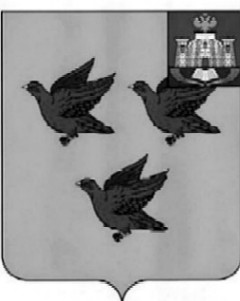 РОССИЙСКАЯ ФЕДЕРАЦИЯОРЛОВСКАЯ ОБЛАСТЬАДМИНИСТРАЦИЯ ГОРОДА ЛИВНЫПОСТАНОВЛЕНИЕ     29 мая 2024 года                                                                            №  343            г. ЛивныО внесении изменения в постановлениеадминистрации города Ливны  от 13 мая 2024 года №293 «О включении сведений  о месте (площадке) накопления твердых коммунальных отходов в реестр мест (площадок) накопления твердых коммунальных отходов»В соответствии со статьей 8 Федерального закона от 24 июня 1998 года №89-ФЗ «Об отходах производства и потребления», постановлением Правительства Российской Федерации от 31 августа 2018 года №1039 «Об утверждении Правил обустройства мест (площадок) накопления твердых коммунальных отходов и ведения их реестра», постановлением администрации города Ливны от 11 июня 2019 года №54 «Об утверждении Порядка создания мест (площадок) накопления твердых коммунальных отходов и ведения их реестра на территории города Ливны Орловской области» администрация города Ливны п о с т а н о в л я е т: 1. Внести в пункт 1 постановления администрации города Ливны Орловской области  от 13 мая 2024 года №293 «О включении сведений о месте (площадке) накопления твердых коммунальных отходов в реестр мест (площадок) накопления твердых коммунальных отходов» изменение, заменив слова «для размещения 1 контейнера объемом 12 м3» на слова «для размещения 1 контейнера объемом 8 м3».2. Отделу благоустройства и экологии управления жилищно-коммунального хозяйства администрации города Ливны в течение 3 рабочих дней проинформировать заявителя о принятом решении,  внести изменения, указанные в пункте 1 настоящего постановления, в реестр мест (площадок) накопления твердых коммунальных отходов на территории города Ливны и разместить информацию на официальном сайте администрации города Ливны в информационно-телекоммуникационной сети «Интернет».3. Настоящее постановление распространяется на правоотношения, возникшие с 13 мая 2024 года. 4.  Контроль за исполнением настоящего постановления возложить на заместителя главы администрации города по  жилищно-коммунальному хозяйству и строительству.Глава города                                                                                         С.А. Трубицин